For renewal of the annual membership / Conference Seminars of the Planning Enforcement Officers Association Incorporated for the financial year 2020 - 2021.In renewing your membership, you agree to comply with the PEOA Model Rules, Privacy Policy and Code of Conduct which can be found on our website at planning-enforcement.com.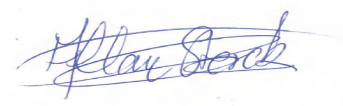 ………………………………………Allan Sterck - Treasurer    Email: treasurer@peoa.org.auMembers name/s$ / MEMBERTOTAL